Early Movements of the Sanhedrinתלמוד בבלי מסכת ראש השנה דף לא  וכנגדן גלתה סנהדרין, מגמרא: מלשכת הגזית לחנות, ומחנות לירושלים, ומירושלים ליבנה ומיבנה לאושא, ומאושא ליבנה, ומיבנה לאושארש"י מסכת ראש השנה דף לא עמוד בומיבנה לאושא - כשהיה הנשיא דר בו, כיון שהיתה סנהדרין עמו, וכשמסתלק הוא או בנו למקום אחר - גולה הישיבה אחריו, יבנה בימי רבן יוחנן, אושא בימי רבן גמליאל, וחזרו מאושא ליבנה, ובימי רבן שמעון בנו חזרו70 CE – Second Beis Hamikdash Destoryed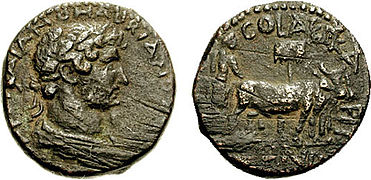 76 - Hadrian Born80 (circa) - Rabban Gamliel II appointed Nasi; Yavneh90 (circa) – Rabbi Akiva begins to study Torah96-98 – Nerva is emperor (followed by Trajan)115-117  - Second Jewish Revolt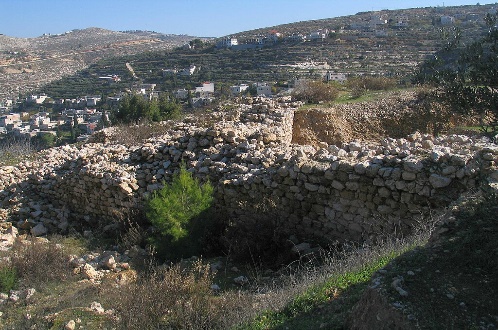 117 – Hadrian Becomes Emperor118 – Rabban Gamliel dies132-136 CE – Bar Kochba Revolt135 – Death of Rabbi AkivaCauses of the RevoltYerushalayimHar Habayis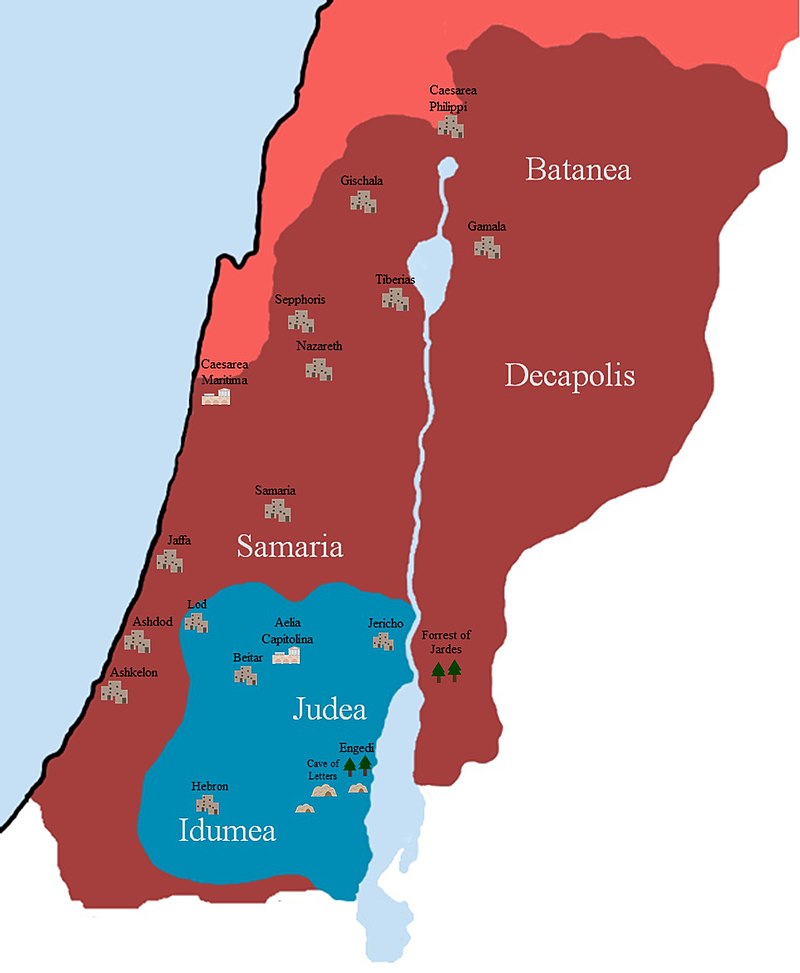 Bris MilahTensions with wealthy RomansMessianismImpact of the RevoltSyria PalestinaDepopulationHadrianic DecreesLoss of Language"50 of their most important outposts and 985 of their most famous villages were razed to the ground. 580,000 men were slain in the various raids and battles, and the number of those that perished by famine, disease and fire was past finding out, Thus nearly the whole of Judaea was made desolate."Cassius Dio, History of Rome, 69.14.1-2138 – Death of Hadrian, Antoninus becomes emperor??? – Rimon Valley Meeting near Tzippori??? – Rabbi Shimon ben Gamliel comes to Usha; Takkanos 161 – Anotnius dies, Marucus Aruelis Antoninus becomes Emperor